THEME: FarmingYour Challenge: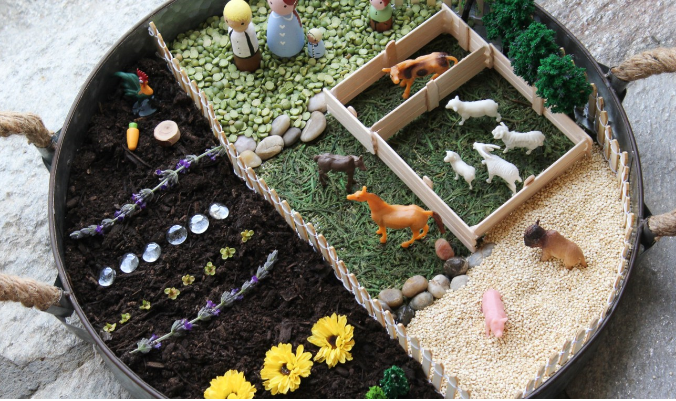 Can you create your own Small World Farm?We would love for you to email in a photo of your creation and hopefully we will share them on our Team 3 video.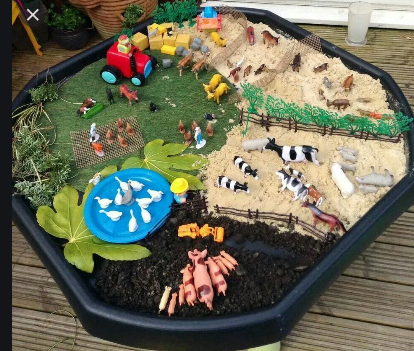  Success Criteria:A range of farming activities are shown.Labels explaining each part of the farm.Fun facts presented however you like.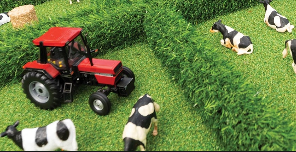 